2024年3月23日(土) ～ 4月７日(日)　 太陽光発電設置工事のお知らせ2024年3月15日　　　　　　　　　　　　　　　　　　　　　　　　元請事業社：リコージャパン（株）　　　　　　　　　　　　　　　　　　　 施工事業社：西濃建設（株）皆様方には、益々ご清栄のこととお喜び申し上げます。　学校法人藤森学園つつじが丘幼稚園様にて、太陽光発電設置工事を実施させて頂くこととなりました。工事中何かとご迷惑をお掛けすることになりますが、工事へのご理解とご協力の程よろしくお願い申し上げます。なお、道路の通行止めや規制はございません。ご不明な点などがありましたらお声掛けを下さい。・工事名称：学校法人藤森学園　認定こども園 つつじが丘幼稚園　太陽光発電設置工事・工事箇所：つつじが丘幼稚園敷地内（１F園庭部分・屋根部分）・工事実施日時：２０２４年３月２３日(土) ～ ４月７日(日)　９時～１７時頃迄悪天候による工事完了の延長の可能性もございます。その際は事前にご連絡させて頂きます。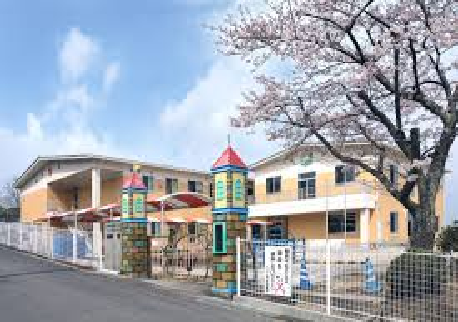 